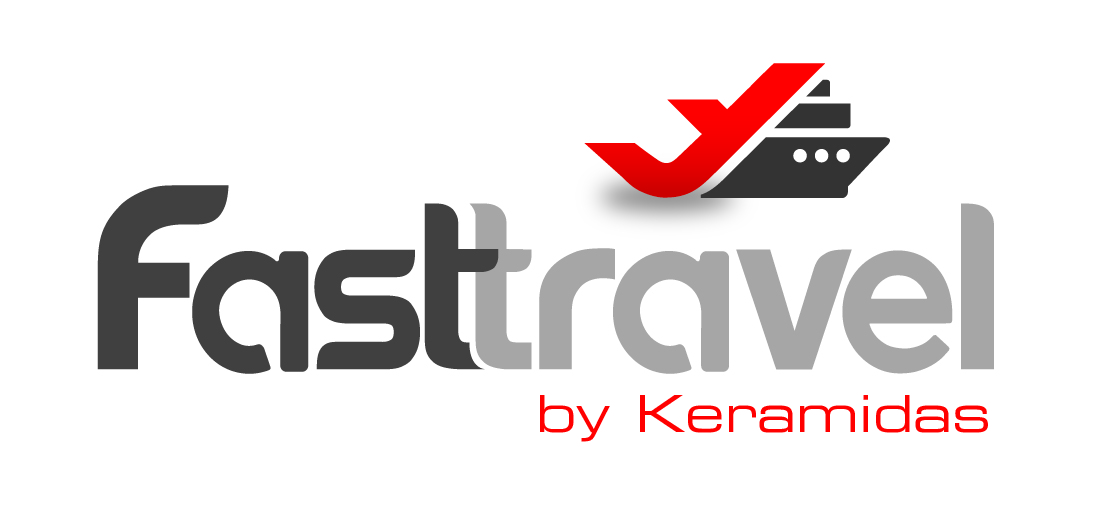 ΒΑΡΚΕΛΩΝΗ 5 ημέρες20ος ΑΙΩΝΑΣ : ΑΡΧΙΤΕΚΤΟΝΙΚΟΣ ΑΝΑΒΡΑΣΜΟΣΗ Βαρκελώνη του Gaudi ... Καταλανικός Μοντερνισμός1η Μέρα Πρώτη επαφή με την πόλη, πρώτη επαφή με τον GaudiΠτήση από Αθήνα για Βαρκελώνη. Άφιξη και αναχώρηση απ’ ευθείας για μια πρώτη γνωριμία με την πόλη μέσω μίας πανοραμικής βόλτας με το λεωφορείο μας. Ξεκινάμε από το Montjuic και το Ολυμπιακό Στάδιο και κάνουμε μία στάση για να απολαύσουμε μία καταπληκτική πανοραμική θέα επάνω στην πόλη, στο MNAC. Στην συνέχεια περνάμε από την Plaza España, την Gran Via και το διάσημο Passeig de Gracia με το Τετράγωνο της Διχόνοιας  όπου βρίσκεται και η Casa Batlló του Gaudi και λίγο πιο πάνω θα δούμε και την Casa Milá του ιδίου αρχιτέκτονα. Κατόπιν κατευθυνόμαστε για να επισκεφτούμε το Park Güell του Gaudi χαρακτηρισμένο από την UNESCO ως Μνημείο Παγκόσμιας Κληρονομιάς. Μετά την επίσκεψη, συνεχίζουμε προς το Ολυμπιακό Λιμάνι και την Barceloneta όπου βρίσκεται το Port Vell η σημερινή μαρίνα των πολυτελή γιωτ. Άφιξη στο ξενοδοχείο και τακτοποίηση. Απόγευμα ελεύθερο.2η Μέρα Καταλανικός ΜοντερνισμόςΜετά το πρωινό στο ξενοδοχείο, αναχώρηση για την σημερινή μας ξενάγηση. Σήμερα θα επισκεφτούμε δύο χαρακτηριστικά δείγματα του Καταλανικού Μοντερνισμού από τους δύο πιο κύριους εκφραστές του, Μνημεία και τα δύο Παγκόσμιας Κληρονομιάς της UNESCO. Θα ξεκινήσουμε πρώτα από το Hospital de la Santa creu i Sant Pau του Lluís Domènech i Montaner, το μεγαλύτερο συγκρότημα κτιρίων καταλανικού μοντερνισμού που μέχρι πριν λίγα χρόνια συνέχιζε να λειτουργεί ως νοσοκομείο και τώρα βρίσκεται σε φάση ανακαίνισης με τα περισσότερα κτίρια να είναι ήδη ανακαινισμένα.Στην συνέχεια με τα πόδια και μέσω της λεωφόρου του Gaudi θα καταλήξουμε για να να επισκεφτούμε το αριστούργημα του Gaudi, που βρίσκεται ακόμη υπό κατασκευή αλλά παράλληλα λειτουργεί και ως ναός και είναι και επισκέψιμος, την Sagrada Familia.Επιστροφή στο ξενοδοχείο και ελεύθερο απόγευμα.3η Μέρα Barcelona – Figueres – GironaΠρωινό και ξεκινάμε για την γενέτειρα του μεγάλου καταλανού ζωγράφου το Figueres! Μετά από μια πανέμορφη διαδρομή σχεδόν 2 ωρών διασχίζοντας δάση από πεύκα και λευκές φτάνουμε στο μουσείο θέατρο του εκκεντρικού ζωγράφου Σαλβαδόρ Νταλί. Το πιο επισκέψιμο μουσείο στην Καταλονία και το τρίτο σε ολόκληρη την Ισπανία περιλαμβάνει την μεγαλύτερη συλλογή έργων του Νταλί στον κόσμο! Σε ένα ονειρικό κτήριο θα θαυμάσουμε πίνακες από τα πρώτα χρόνια της ζωής του μέχρι τον θάνατο του! Βγαίνοντας από το μουσείο απολαύστε επίσης την μόνιμη έκθεση κοσμημάτων που αποτελείται από 37 μοναδικά κοσμήματα τα οποία σχεδίασε ο πολυτάλαντος ζωγράφος! Μετά από ένα καφέ στο ιστορικό κέντρο του Figueres αναχώρηση για την πόλη της Girona όπου θα θαυμάσουμε τον Καθεδρικό Ναό της Πανάγιας και θα περπατήσουμε στην εβραϊκή συνοικία Coll, μία από τις καλύτερα συντυρημένες στην Ευρώπη, όπου μένανε οι σεφαραδίτες, οι εβραίοι της Ισπανίας μέχρι το 1492! Η Girona με το ποτάμι της τον Ονιάρ και τα πανέμορφα ζωγραφιστά σπιτάκια στις όχθες του ποταμού που θυμίζουν Φλωρεντία! Επιστροφή στην Βαρκελώνη.Για το βράδυ  σας προτείνουμε να παρακολουθήσετε Φλαμένκο στην πατρίδα του και να αφεθείτε στον έντονο και γεμάτο πάθος ρυθμό του.4η Μέρα Ελεύθερη μέρα Σήμερα στην ελεύθερη μέρα, λόγω του ότι το ξενοδοχείο μας βρίσκεται στην καρδιά της πόλης σας προτείνουμε να την εξερευνήσουμε και περάσουμε ή να δούμε μέρη όπως η διάσημη Ramblas ή το Mercado de la Boqueria, όπως επίσης και το Καθεδρικό Ναό της Βαρκελώνης όπως επίσης «Το Φιλί», ένα μοναδικό κολλάζ από φωτογραφίες καθημερινών ανθρώπων, που συνθέτουν αυτό των τεραστίων διαστάσεων «ΦΙΛΙ». Μπορούμε ακόμη το βραδάκι να πάμε και στην διπλανή συνοικία Born όπου μέσα στα στενά της βρίσκονται καταπληκτικά μικρά εστιατόρια.5η Μέρα ΕπιστροφήΜετά το πρωινό στο ξενοδοχείο αναχώρηση για το Αεροδρόμιο της Βαρκελώνης και επιστροφή στην Αθήνα.ΣΗΜΑΝΤΙΚΗ ΕΝΗΜΕΡΩΣΗ : Για την αγορά των εισιτηρίων της Sagrada Familia  και του Park Guell θα πρέπει να δηλωθεί πριν την αναχώρηση και να πληρωθεί κατά την άφιξή  σας στο ξενοδοχείο, την πρώτη ημέρα, στον συνοδό του γραφείου μας.ΠΕΡΙΛΑΜΒΑΝΟΝΤΑΙ:Αεροπορικά εισιτήρια οικονομικής θέσης ΑΘΗΝΑ – ΒΑΡΚΕΛΩΝΗ – ΑΘΗΝΑ Διαμονή σε επιλεγμένο ξενοδοχείο 4 αστέρωνΠρωινό μπουφέ καθημερινά Μεταφορές από / προς αεροδρόμιο και ξενοδοχείο ΒαρκελώνηςΞεναγήσεις σύμφωνα με το πρόγραμμα με τοπικό ξεναγόΕνημερωτικά έντυπα / χάρτεςΑρχηγός / συνοδός του γραφείου μαςΦ.Π.Α.Ασφάλεια ταξιδίου (αστικής ευθύνης)Ειδική ασφάλεια COVID-19ΔΕΝ ΠΕΡΙΛΑΜΒΑΝΟΝΤΑΙ:Είσοδοι σε μουσεία  / μνημεία, αρχαιολογικούς χώρους, πάρκα θεαμάτων, ακουστικά (whispers), εισιτήρια άλλων μέσων ( συγκοινωνίας ή αναψυχής), extra περιηγήσεις ή πρόσθετες αμοιβές ξεναγών, για ‘’ extra’’ προγράμματα διασκέδασης, φιλοδωρήματα, αχθοφορικά, επιπλέον γεύματα, ποτά, καθώς και ότι ρητά δεν αναφέρεται στο πρόγραμμα ή αναγράφεται ως προαιρετικό ή προτεινόμενο.Δημοτικός φόρος 4,90€ το άτομο ανά διανυκτέρευση για όσους είναι άνω των 16 ετών. Σημείωση:H σειρά των ξεναγήσεων μπορεί να αλλάξει για την καλύτερη εκτέλεση του προγράμματος χωρίς να παραληφθεί καμία από αυτές.